Rýchlosť rovnomerného pohybuKeď ideš na bicykli a predbehne ťa kamarát povieš si ide väčšou rýchlosťou...Čo je rýchlosť a ako ju určíme?Vozidlo, ktoré prešlo za 1 s väčšiu dráhu má väčšiu rýchlosť.Rýchlosť rovnomerného pohybu je fyzikálna veličina. Určíme ju tak, že dráhu s, ktorú teleso prešlo za čas t, delíme týmto časom. Rýchlosť označujeme písmenom v. Vzťah na výpočet rýchlosti:rýchlosť = dráha : čas		v = s : t		v = Jednotkou rýchlosti je jeden meter za sekundu.     1Príklad: Čo znamená ak rýchlosť traktora je 5  ?Príklad: Traktor na poli sa pohybuje rovnomernou rýchlosťou 3,6 km/h. Koľko je to m/s?Zapamätáme si: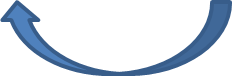          						              		. 3,6                                                                    m/s                                km/h                                                                                          : 3,6Doplň tabuľku:Premeň jednotky rýchlosti na jednotky uvedené v zátvorke :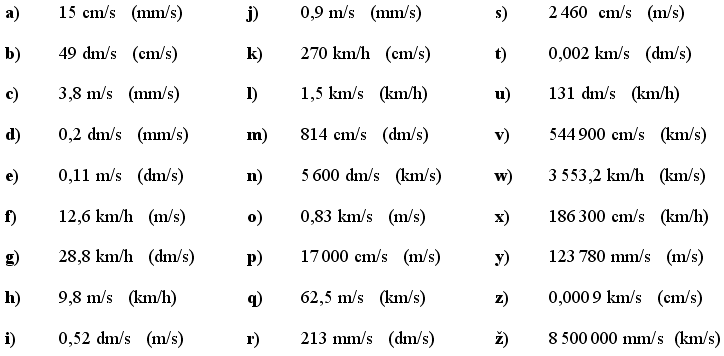 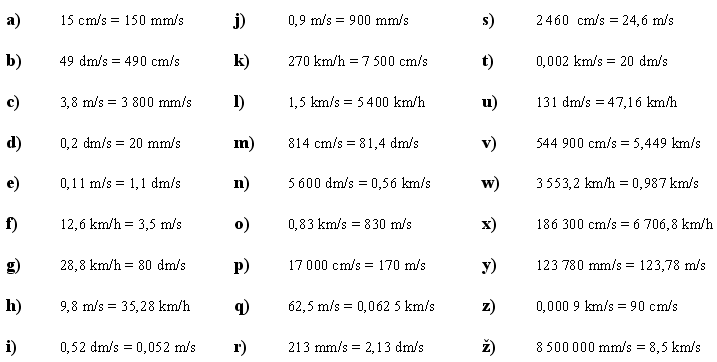 VozidloDráha   sČas    tDráhaza 1 sekunduRýchlosť    vMotocykel120 m8 sAuto120 m6 straktor120 m24 sChôdza chodcaRýchlosť v obciJazda cyklistuRýchlosť na diaľniciLet vtákaRýchlosť družiceRýchlosť zvuku vo vzduchv [km/h]50130122,4v [m/s]1,1107 900340